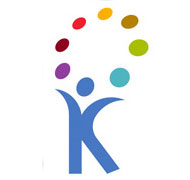 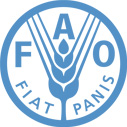 Plantilla de Buenas Prácticas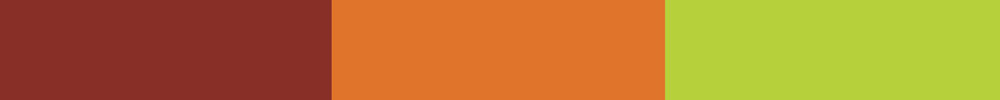 Definición de buenas prácticas Una “buena práctica” se puede definir del siguiente modo:Una buena práctica no es tan sólo una práctica que se define buena en sí misma, sino que es una práctica que se ha demostrado que funciona bien y produce buenos resultados, y, por lo tanto, se recomienda como modelo. Se trata de una experiencia exitosa, que ha sido probada y validada, en un sentido amplio, que se ha repetido y que merece ser compartida con el fin de ser adoptada por el mayor número posible de personas.Criterios para la identificación de las buenas prácticas El siguiente conjunto de criterios le ayudará a determinar cuándo una práctica puede ser definida una “buena práctica”: Efectiva y exitosa: 
Una “buena práctica” ha demostrado su pertinencia estratégica como medio más eficaz para obtener un objetivo específico, ha sido adoptada con éxito y ha tenido un impacto positivo en los individuos y/o en las comunidades. Sostenible, desde el punto de vista ambiental, económico y social: 
Una “buena práctica” satisface las necesidades actuales, en particular las necesidades esenciales de los más pobres, sin comprometer la capacidad para hacer frente a las necesidades futuras. Sensible a los asuntos de género: 
Una descripción de la práctica debe mostrar cómo los actores, hombres y mujeres, que participan en el proceso, fueron capaces de mejorar sus medios de subsistencia. Técnicamente posible: 
La viabilidad técnica constituye la base de una “buena práctica”: es fácil de aprender y de aplicar. Es el resultado de un proceso participativo: 
Los enfoques participativos son esenciales porque generan un sentido de pertenencia de las decisiones y de las acciones. Replicable y adaptable: 
Una “buena práctica” tiene que tener un potencial de repetición y, por lo tanto, debe ser adaptable a objetivos similares en diversas situaciones o contextos. Reduce los riesgos de desastres/crisis, si aplicable: 
Una “buena práctica” contribuye a la reducción de los riesgos de desastres/crisis para la resiliencia. PlantillaEsta plantilla puede ser utilizada como una lista de comprobación para verificar si usted ha abordado todos los elementos presentes en una ficha para documentar buenas prácticas. Le ayudará a identificar y recopilar las mejores prácticas. La columna de la derecha describe el significado del elemento. El objetivo de esta plantilla es guiarle en la identificación y documentación de buenas prácticas. Esta plantilla se basa en un análisis exhaustivo llevado a cabo por la FAO y sus organizaciones asociadas en materia de recopilación de buenas prácticas. * Todas estas informaciones deben integrar los aspectos de género.¿Desea saber más  ?Para mayor información sobre las buenas prácticas, visite el sitio web de buenas prácticas donde podrá encontrar material de referencia bibliográfica y recursos: www.fao.org/knowledge/goodpractices/gphome/es/o contacte: goodpractices@fao.orgLista de los metadatosLos metadatos se definen comúnmente como datos sobre datos. En términos generales, esto significa información acerca de un documento y su contenido. Con los metadatos, es posible archivar el documento y encontrarlo fácilmente. Esto es útil si la buena práctica forma parte de una base de datos, o si se publica en un sitio web o en el sistema de archivo central de la FAO (Depósito de Documentos de FAO: www.fao.org/documents/es/docrep.jsp.* Todas estas informaciones deben integrar los aspectos de género.¿Desea saber más  ?Para mayor información sobre las buenas prácticas, visite el sitio web de buenas prácticas donde podrá encontrar material de referencia bibliográfica y recursos: www.fao.org/knowledge/goodpractices/gphome/es/ o contacte: goodpractices@fao.orgElementosElementosPreguntas claveTítulo¿Qué nombre describe mejor la buena práctica?¿Qué nombre describe mejor la buena práctica?Tipo de documento (opcional)		Se puede incluir en el subtítulo, por ejemplo.¿De qué tipo de documento se trata?¿Ficha de buenas prácticas, ficha de experiencia, ficha de información, ficha metodológica, ficha de estudio de caso, directrices?Se puede incluir en el subtítulo, por ejemplo.¿De qué tipo de documento se trata?¿Ficha de buenas prácticas, ficha de experiencia, ficha de información, ficha metodológica, ficha de estudio de caso, directrices?Fecha de publicación ¿Cuándo (mes y año) ha sido publicada/documentada la buena práctica? ¿Cuándo (mes y año) ha sido publicada/documentada la buena práctica? Autor(es)¿Quién ha escrito el documento de la buena práctica?¿Quién ha escrito el documento de la buena práctica?Editor (opcional)¿Se trata de una buena práctica editada por la FAO o por un asociado?
En caso de que se trate de un asociado, indique el nombre del mismo.¿Se trata de una buena práctica editada por la FAO o por un asociado?
En caso de que se trate de un asociado, indique el nombre del mismo.Grupo Meta¿A quién está dirigido el documento?¿A quién está dirigido el documento?Objetivo¿Cuál es objetivo del documento?¿Cuál es objetivo del documento?Lugar /cobertura geográfica¿Cuál es el ámbito geográfico donde se ha utilizado la buena práctica? Especifique el país, la región, la provincia, el distrito, el pueblo y la aldea. Cuando sea posible, añada también un mapa para mostrar el lugar en el que la práctica se ha llevado cabo.¿Cuál es el ámbito geográfico donde se ha utilizado la buena práctica? Especifique el país, la región, la provincia, el distrito, el pueblo y la aldea. Cuando sea posible, añada también un mapa para mostrar el lugar en el que la práctica se ha llevado cabo.Introducción¿Cuál es el contexto (situación inicial), la problemática abordada? Proporcione una breve descripción de la buena práctica e indique el período en el que ha tenido lugar la buena práctica. Explique en qué modo se han tenido en cuenta las cuestiones de género, tanto con respecto a la problemática cuanto a la buena práctica en sí. En situaciones de riesgo de desastres, explique cómo la buena práctica ayuda a reducir el riesgo y a la gestión de crisis para la resiliencia.¿Cuál es el contexto (situación inicial), la problemática abordada? Proporcione una breve descripción de la buena práctica e indique el período en el que ha tenido lugar la buena práctica. Explique en qué modo se han tenido en cuenta las cuestiones de género, tanto con respecto a la problemática cuanto a la buena práctica en sí. En situaciones de riesgo de desastres, explique cómo la buena práctica ayuda a reducir el riesgo y a la gestión de crisis para la resiliencia.Partes interesadas y asociados*¿Quiénes son los beneficiarios o el grupo destinatario de la buena práctica? ¿Quiénes son los usuarios de la buena práctica? ¿Qué instituciones, asociados, agencias de desarrollo y donantes participan en la buena práctica, y cuál es la naturaleza de su participación.Explique el diferente papel que tienen hombres y mujeres en cuantos beneficiarios de la buena práctica y su vulnerabilidad a los diferentes tipos de amenazas.¿Quiénes son los beneficiarios o el grupo destinatario de la buena práctica? ¿Quiénes son los usuarios de la buena práctica? ¿Qué instituciones, asociados, agencias de desarrollo y donantes participan en la buena práctica, y cuál es la naturaleza de su participación.Explique el diferente papel que tienen hombres y mujeres en cuantos beneficiarios de la buena práctica y su vulnerabilidad a los diferentes tipos de amenazas.Enfoque metodológico* ¿Qué metodología se ha utilizado para tratar el tema inicial, obtener buenos resultado y, finalmente, confirmar la buena práctica? ¿Cuál ha sido el proceso y de qué modo ha sido un proceso participativo? ¿Cuánto tiempo se tardó en aprender de la misma e identificar los factores clave de éxito de la práctica? Indique en la descripción del enfoque metodológico los aspectos de género que se abordan en la misma.Validación*Confirmación por parte de los beneficiarios de que la práctica responde correctamente a las necesidades o a la problemática inicial.¿La buena práctica ha sido validada con las partes interesadas / usuarios finales? Breve descripción del proceso de validación de la buena práctica.Impacto*¿Cuál ha sido el impacto (positivo o negativo) de esta buena práctica en los medios de subsistencia de los beneficiarios - tanto hombres como mujeres, y en qué modo ha beneficiado a cada uno de estos dos grupos? ¿Estos medios de subsistencia se han mejorado en términos medioambientales, financieros y/o económicos? (y en este caso, ¿son más resistentes?) Y si es así ¿en qué modo?Innovación y factores de éxito * ¿En qué sentido la buena práctica se puede considerar una innovación en los medios de subsistencia de los hombres y de las mujeres que la han puesto en marcha? ¿Cuáles son las condiciones (institucionales, económicas, sociales y ambientales) que tienen que darse para que la buena práctica pueda ser reproducida con éxito (en un contexto similar)? Limitaciones*	¿Cuáles son los desafíos a los que se enfrentan los hombres y las mujeres al aplicar la buena práctica? ¿Cómo han sido abordados? En un contexto de desastre, cómo los crisis/choques afectan los medios de vida de los grupos a riesgo?Lecciones aprendidas *¿Cuáles son los mensajes clave y las lecciones aprendidas de esta buena práctica, tanto para los hombres como para las mujeres?	Problème rencontré et situation de départ	Sustentabilidad*	¿Cuáles son los elementos que deben ponerse en acto para que una buena práctica sea sostenible a nivel institucional, social, económico y ambiental?Si aplicable, indique la relación costo-efectividad de la práctica. ¿Cuáles son los beneficios institucionales, sociales, económicos y / o ambientales en comparación con los gastos incurridos durante la implementación de la práctica? En cuánto tiempo las ganancias de la inversión son superiores a los costos de inversión?Reproducible a grande escala*¿Cuáles son las posibilidades de extender las buenas prácticas a gran escala? Si tuviera que asesorar a hombres y a mujeres que viven en otra área geográfica ¿cuáles son las condiciones que se deben respetar para garantizar que la buena práctica pueda ser reproducida, aunque adaptada al nuevo contexto? Se trata de ir más allá que en la sección "Innovación / factores de éxito" en la especificación de los requisitos para que la practica pueda ser reproducida a mayor escala (nacional, regional, internacional). Conclusión*Concluya explicando el impacto y la utilidad de la buena práctica. Cuando sea posible, utilice una vivencia o un testimonio de un hombre o una mujer que sirvan para ilustrar el beneficio de la buena práctica.Contacto¿Cuáles son los datos de contacto de las personas o proyecto que le pueden ser útiles en caso de que usted necesite ulterior información sobre la buena práctica?URL de la práctica¿Dónde se puede encontrar la buena práctica en Internet?Sitio(s) Web relacionados¿Cuáles son los sitios Internet de los proyectos  en los que la buena práctica ha sido identificada y reproducida?Recursos relacionados ¿Qué manuales de formación, directrices, fichas técnicas, carteles, fotografías, documentos de video y audio, y/o sitios de internet se han elaborado y desarrollado a partir de la identificación de la buena práctica?Elementos  Preguntas claveTítulo¿Qué nombre describe mejor la buena práctica?Tipo de documento (opcional)		Se puede incluir en el subtítulo, por ejemplo.¿De qué tipo de documento se trata?¿Ficha de buenas prácticas, ficha de experiencia, ficha de información, ficha metodológica, ficha de estudio de caso, directrices?Grupo Meta¿A quién está dirigido el documento?Objetivo¿Cuál es objetivo del documento?Fecha de publicación ¿Cuándo (mes y año) ha sido publicada/documentada la buena práctica?Categoría¿A qué categoría de buenas prácticas FAO, corresponde? Autor(es)¿Quién ha escrito el documento de la buena práctica?Editor (opcional)¿Se trata de una buena práctica editada por la FAO o por un asociado? En caso de que se trate de un asociado, indique el nombre del mismo.Lugar /cobertura geográfica¿Cuál es el ámbito geográfico donde se ha utilizado la buena práctica?  Especifique, si posible, la región, el país y todos los niveles administrativos descentralizados (provincia, distrito y aldea).Resumen¿Cuál es el contexto (situación inicial), la problemática abordada? Proporcione una breve descripción de la buena práctica e indique el período en el que ha tenido lugar la buena práctica. Explique en qué modo se han tenido en cuenta las cuestiones de género, tanto con respecto a la problemática cuanto a la buena práctica en sí. Contacto¿Cuáles son los datos de contacto de las personas o proyecto que le pueden ser útiles en el caso de que usted necesite ulterior información sobre la buena práctica?URL de la práctica¿Dónde se puede encontrar la buena práctica en Internet?Sitio(s) Web relacionados¿Cuáles son los sitios Internet de los proyectos  en los que la buena práctica ha sido identificada y reproducida?Recursos relacionados ¿Qué manuales de formación, directrices, fichas técnicas, carteles, fotografías, documentos de video y audio, y/o sitios de Internet se han elaborado  y desarrollado a partir de la identificación de la buena práctica?Idioma(s)¿En qué idioma (s) está disponible el documento relativo a la buena práctica?Formato (opcional)		¿Se trata de un documento en PDF, Word, PPT, HTML, JPG, u otro formato? Conocer el formato puede ser útil para determinar el software, hardware o equipo necesario para acceder al documento. Tamaño del material o recurso (opcional) ¿Cuántas páginas tiene el documento? ¿Qué tamaño tiene el archivo? ¿Si se trata de un archivo video o audio, qué duración tiene y cuál es su tamaño?Palabras clave¿Cuáles son las palabras clave que describen mejor las problemáticas tratadas y el proceso a partir de la aplicación de la buena práctica? 